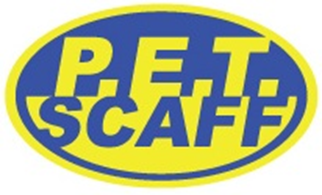                         P.E.T. SCAFFOLDING LIMITED                                        ENVIROMENTAL POLICY                                                                                                         1. Mr CR Banks will act as a referral point for all environmental issues.2. The site will adopt the best environmental practices and comply, as a minimum, with the requirement of environmental legislation. In exercising this responsibility, recognition will be taken of guidance note produced by both regulatory authorities and the environmental Health & Safety Advisor.  3. Regular monitoring of all discharges, whether it is into the atmosphere, land or aquatic environment, will be undertaken and recorded.4. Changes in process, procedure, or the provision of new facilities which could impact upon the environment, must be referred to the named individual responsible for environmental issues at an early stage in their development.5. The site will develop and foster good relationships with all relevant environmental regulatory bodies and will comply with the conditions imposed by licences, agreements, and permits etc. issues by such bodies.6. The work force will be trained and educated in the exercise of environmentally responsible actions, which will include the husbanding of all resources. 7. The site will adhere to its practice of segregating trade effluent, fowl drainage and surface water for separate treatment and disposal.8. All spillages or site accidents which could compromise the sites treatment and disposal facilities or licenses, or the surrounding environment, must be reported promptly to the nominated individual responsible for environmental issues.9. The site will consider recycling as the first option for the processing of all waste streams.10. Segregation, for separate disposal, of waste materials and redundant chemicals, which could compromise the sites waste disposal facilities or licenses, will be practised. Specific arrangements will be made for the disposal of this material through approved contractors.11. All waste transport contractors and waste disposal sites will be audited to ensure that they are competent and properly licensed to provide the service they are offering. All documentation associated with these audits will be stored.12. A complaints register will be maintained to document any complaints arising from within or external to the site. A summary of any legislation and actions taken to prevent reoccurrence will be recorded.13. Waste minimisation plans and procedures for conservation of energy will be developed.14. Environmental noise will be monitored at key points on the site and targets for noise emissions will be developed.15. Policies for investigation of the environmental impact of suppliers will be developed, leading to a register of suitable suppliers.                               MATTHEW O’CONNOR          MANAGING DIRECTOR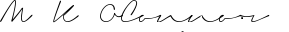 